День здоровья!В прошлые выходные, отбросив все домашние дела и заботы, взяв с собой хорошее настроение мы отправились в Чуварлейский бор, чтобы подышать свежим сосновым,  зимним воздухом, покататься на «ватрушках», лыжах, коньках , «банане». В этом нашем традиционном природно-загородном десанте сопровождали наши родные и близкие: дети, мужья, родители, сестры. Хорошая прогулка добавила всем нам хорошего настроения и дала сил на всю последующую неделю.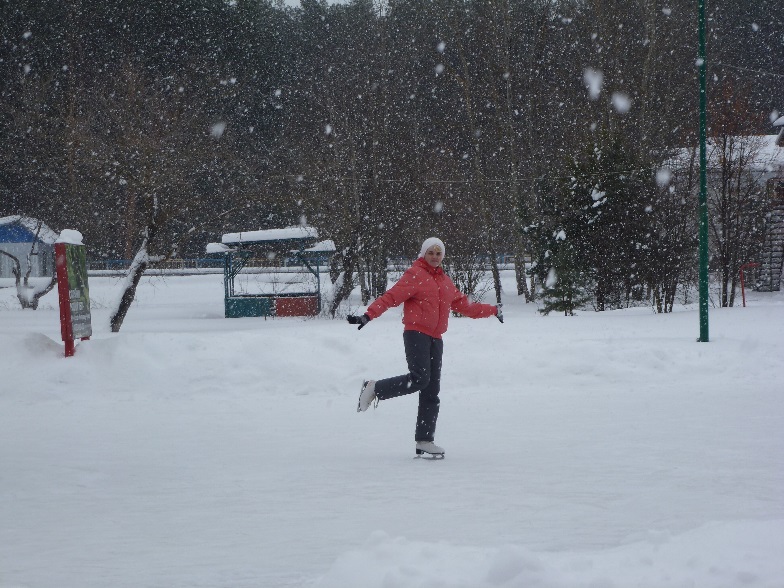 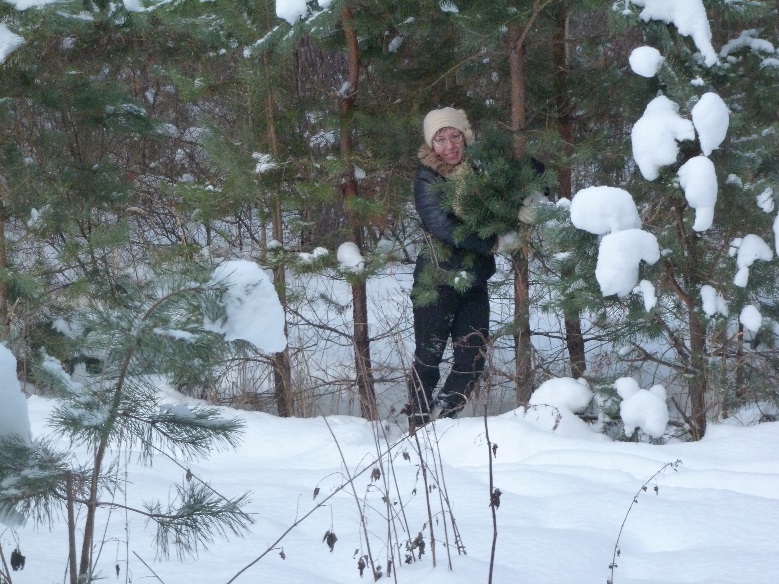 